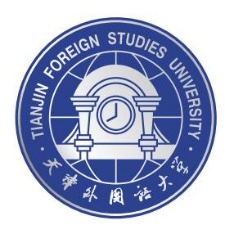 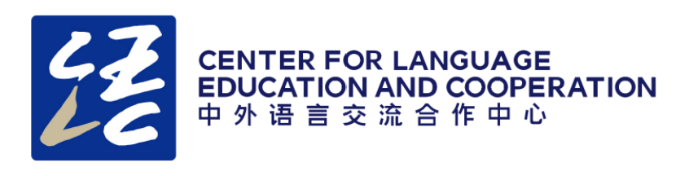 International Chinese Language Teachers Scholarship 2021Center for Language Education and Cooperation & Tianjin Foreign Studies University 4-week Online Chinese learning Program for Greek-Speakers About the program: Time: The program commences in December 2021 (the exact date soon to be announced) and provides full scholarship. Classes will be free for scholarship-holders.  Platform: Zoom or WebEx. Classes: Teaching languages: Modern Greek & English & Chinese Class Outline: 4 weeks, 10 hours/week, 2 hours/day. Chinese language acquisition courses Chinese traditional and contemporary culture courses A comparative study on the Chinese language and culture with the Greek language and culture. (With reference to the theoretical frameworks of Translation, Linguistics, and Pragmatics.) Symposium with the students of Modern Greek in Tianjin Foreign Studies University The program may be organized with 10-15 participants per group. Eligibility: An HSK test score is required. (No specific requirements for the level and the score) All applicants shall be citizens of Greece or Cyprus, or fluent in modern Greek  ** Application procedures for the scholarship will be informed soon to eligible applicants through email. For pre-application, please fill in the form and send it to the contact email. Deadline for the pre-application: 30th July 2021Application Form: Contact: ZHANG ZHANEmail: denisezhang@tjfsu.edu.cn zoeaileen97510@gmail.com NameSurnameNationalityID NumberDate of Birth (Year-Month-Date)Passport NumberContact NumberHSK Test ScoreStudents of Confucius Constitutes (Yes or No, if Yes please specify)Email**Proof of the HSK test need to be sent as attachment **Proof of the HSK test need to be sent as attachment 